Compléter le tout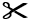 un demiun tiersun quartun cinquièmeun sixièmeun septièmeun huitièmeun neuvièmeun dixièmeÀ toi de choisir !